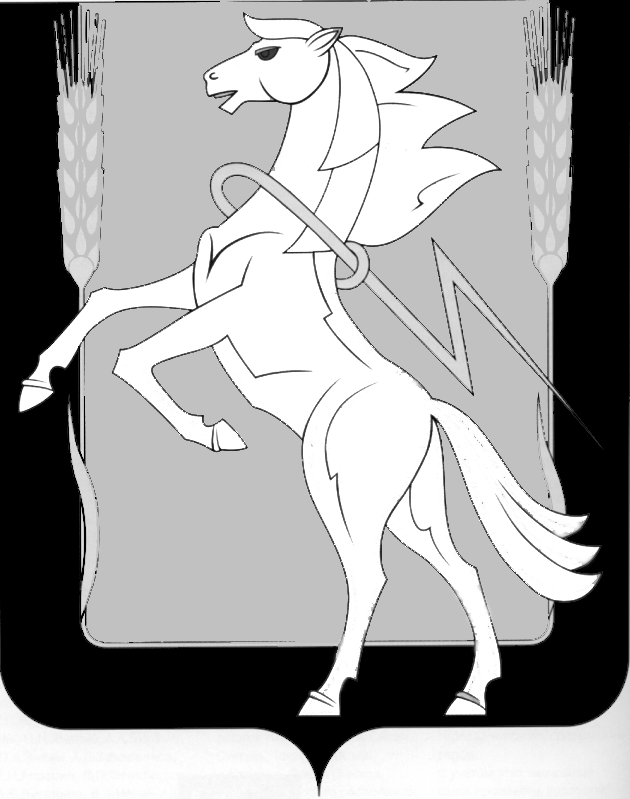 СОБРАНИЕ ДЕПУТАТОВ СОСНОВСКОГОМУНИЦИПАЛЬНОГО РАЙОНАпятого созываРЕШЕНИЕот «20» мая 2020 года № 724О Положении «О порядке предоставления муниципальных гарантий по инвестиционным проектам в муниципальном образовании «Сосновский муниципальный район»В соответствии со статьями 115, 115.2, 117 Бюджетного кодекса Российской Федерации, руководствуясь Федеральным законом от 25 февраля 1999 года N 39-ФЗ "Об инвестиционной деятельности в Российской Федерации, осуществляемой в форме капитальных вложений", Федеральным законом от 26 июля 2006 года N 135-ФЗ "О защите конкуренции", Положением о бюджетном процессе в Сосновском муниципальном районе, утвержденный решением Собрания депутатов Сосновского муниципального района Челябинской области от 20.11.2019 г. № 654, Уставом Сосновского муниципального района Собрание депутатов Сосновского муниципального района пятого созыва, РЕШАЕТ:1. Утвердить Положение о порядке предоставления муниципальных гарантий по инвестиционным проектам в муниципальном образовании «Сосновский муниципальный район» (прилагается).2. Направить настоящее Решение Главе Сосновского муниципального района для подписания и опубликования.3. Опубликовать настоящее решение в информационном бюллетене "Сосновская Нива" и на официальном сайте органов местного самоуправления Сосновского муниципального района в сети Интернет http://www.chelsosna.ru.4. Настоящее решение вступает в силу со дня его официального опубликования.Глава Сосновского    Председатель Собраниямуниципального района      депутатов Сосновского муниципального района   _________Е.Г.Ваганов_________Г.М.Шихалева